Календарный учебный графикОбозначения и сокращения: 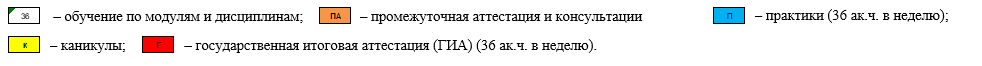 КурсСентябрьСентябрьСентябрьСентябрьПНОктябрьОктябрьОктябрьПННоябрьНоябрьНоябрьНоябрьДекабрьДекабрьДекабрьДекабрьПНЯнварьЯнварьЯнварьПНФевральФевральФевральПНМартМартМартМартПНАпрельАпрельАпрельПНМайМайМайМайИюньИюньИюньИюньПНИюльИюльИюльИюльАвгустАвгустАвгустАвгустВсего, ак.ч.КурсПорядковые номера недель учебного годаПорядковые номера недель учебного годаПорядковые номера недель учебного годаПорядковые номера недель учебного годаПорядковые номера недель учебного годаПорядковые номера недель учебного годаПорядковые номера недель учебного годаПорядковые номера недель учебного годаПорядковые номера недель учебного годаПорядковые номера недель учебного годаПорядковые номера недель учебного годаПорядковые номера недель учебного годаПорядковые номера недель учебного годаПорядковые номера недель учебного годаПорядковые номера недель учебного годаПорядковые номера недель учебного годаПорядковые номера недель учебного годаПорядковые номера недель учебного годаПорядковые номера недель учебного годаПорядковые номера недель учебного годаПорядковые номера недель учебного годаПорядковые номера недель учебного годаПорядковые номера недель учебного годаПорядковые номера недель учебного годаПорядковые номера недель учебного годаПорядковые номера недель учебного годаПорядковые номера недель учебного годаПорядковые номера недель учебного годаПорядковые номера недель учебного годаПорядковые номера недель учебного годаПорядковые номера недель учебного годаПорядковые номера недель учебного годаПорядковые номера недель учебного годаПорядковые номера недель учебного годаПорядковые номера недель учебного годаПорядковые номера недель учебного годаПорядковые номера недель учебного годаПорядковые номера недель учебного годаПорядковые номера недель учебного годаПорядковые номера недель учебного годаПорядковые номера недель учебного годаПорядковые номера недель учебного годаПорядковые номера недель учебного годаПорядковые номера недель учебного годаПорядковые номера недель учебного годаПорядковые номера недель учебного годаПорядковые номера недель учебного годаПорядковые номера недель учебного годаПорядковые номера недель учебного годаПорядковые номера недель учебного годаПорядковые номера недель учебного годаПорядковые номера недель учебного годаВсего, ак.ч.Курс12345678910111213141516171819202122232425262728293031323334353637383940414243444546474849505152Всего, ак.ч.13636363636363636363636363636363636кк36363636363636363636363636363636363636363636ПАПАккккккккк1476236363636363636363636363636363636ПАкк36363636363636363636363636363636363636363636ПППАкккккккк15123363636363636363636ППППППППАкк363636363636363636363636363636363636ПППППППА436363636363636363636ПППППППАкк363636363636363636ПППППАППППГГГГГГ1476